King City Community Foundation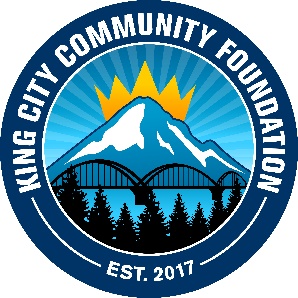   2020 4th of July Walk & Roll Parade and FestivalVendor Registration Form
The Festival will be held on the 4th of July from 10 am – 2 pm at the King City Community Park (17470 SW Montague Way, King City, 97224).Vendor Name:___________________________________________________________
Address: ___________________________________________________________________
Phone: ____________________________________________________________________
Website:____________________________________________________________________
Contact Person:______________________________________________________________
Email:______________________________________________________________________
______Check here if you would like us to link/promote you on Facebook / Instagram
Handles:____________________________________________________________________ Please describe what items you will be selling or displaying with as much detail as possible: __________________________________________________________________
____________________________________________________________________________________________________________________________________
__________________________________________________________________Please describe any activities your booth will host with as much detail as possible: __________________________________________________________________
____________________________________________________________________________________________________________________________________
__________________________________________________________________Early Bird Vendor Registration Fee: $30.00Early bird Vendor Registration Deadline: June 1, 2019.Vendor Registration Fee (After June 1): $50.00Final Registration Deadline: June 27, 2020Once you submit your vendor application form, we will email you a vendor confirmation email, additional festival information and instructions. The registration fee will be due at the time you receive your confirmation email. You can pay through PayPal on our website or via check to KCCF. 1Festival Vendor Policy This event will proceed rain or shine. No vendor registration fee refunds will be given for inclement weather. The KCCF does not guarantee any vendor sale. Each vendor will be given a 10x10 uncovered stall area at the King City Community Park. Vendors must provide their own booths, tents, tables, chairs, covers, etc. Anticipate a sunny, hot day so please consider a tent to shade your booth. There is NO electricity or potable water available at the park.Generators will not be allowed except for pre-authorized vendors. The KCCF is committed to promoting inclusivity and community cohesion. As such, we reserve the right to decline vendor applications or remove any vendor from the Festival.Please return your completed registration form and Waiver of Liability and Hold Harmless Agreement (page 3) to KCCF4Festival@gmail.com. For more information contact the Parade & Festival committee: Email: KCCF4Festival@gmail.comPhone: 503-862-8072 Address: 15685 SW 116th Ave., PMB #191, King City OR 97224Make sure to follow us on Facebook and Instagram  - search KCCFOregon 2                 King City Community Foundation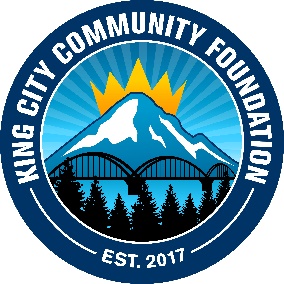      KCCF4Festival@gmail.com · 503-862-8072 · www.KCCFOregon.org  WAIVER OF LIABILITY AND HOLD HARMLESS AGREEMENTVENDOR NAME:___________________________________________________________(the “Vendor”).*****Please note: it is a requirement that all participants in the 2020 4th of July Walk & Roll Parade and Festival sign and return via email the attached waiver by June 15, 2020. Please return to: King City Community Foundation Email: KCCF4Festival@gmail.com or mail to 15685 SW 116th Ave., PMB #191, King City OR 97224. ******In consideration for receiving permission to participate in the 2020 4th of July Walk & Roll Parade and Festival on July 4, 2020 at the King City Community Park, King City, Oregon (hereinafter “Event”), the Vendor hereby releases, waives, discharges and covenants not to sue the King City Community Foundation, its agents, volunteers, or officers for any and all liability, claims, demands, actions and cause of actions whatsoever arising out of or related to any loss, damage, or injury, including death, that may be sustained by the Vendor, or to any of the property belonging to the Vendor whether caused by the negligence of the Vendor, or otherwise, while participating in such activity, or while in, on or upon the premises where the activity is being conducted.I am fully aware of the risks involved and hazards connected with the Event and I hereby elect to voluntarily participate in the said activity with full knowledge that said activity may be hazardous to me and my property. I voluntarily assume full responsibility for any risk of loss, property damage or personal injury, including death, that may be sustained by me or any loss or damage to property owned by me, as a result of being engaged in such activity, whether caused by the negligence of Vendor or otherwise. ______(Initial).I further hereby agree to indemnify and hold harmless the King City Community Foundation, its agents, volunteers and officers from any loss, liability, damage or costs, including court costs and attorney fees, that they may incur due to my participation in said activity, whether caused by negligence of Vendor or otherwise. ______(Initial).I understand that the King City Community Foundation will provide or facilitate event insurance for the Event but that I am aware I should review my own insurance portfolio. ______(Initial).Date:_____________________________________________________________Name of Business:__________________________________________________Signature:_________________________________________________________

Title:_____________________________________________________________
 King City Community Foundation KCCF4Festival@gmail.com · 503-862-8072 · www.KCCFOregon.orgKing City Community Foundation is a registered 501(c)(3) non-profit organization with the mission of supporting arts and recreation in King City, OR.3